         Утверждено:
решением Собрания депутатов муниципального района «Дербентский район» от 16 июля  2020 года № 32/10 ПОЛОЖЕНИЕО ПРИВАТИЗАЦИИ МУНИЦИПАЛЬНОГО ИМУЩЕСТВА МУНИЦИПАЛЬНОГО РАЙОНА «ДЕРБЕНТСКИЙ РАЙОН»
I. Общие положения
1.1. Настоящее Положение о приватизации муниципального имущества (далее - Положение) разработано в соответствии с Федеральным законом от 6 октября 2003 года N 131-ФЗ "Об общих принципах организации местного самоуправления в Российской Федерации", Федеральным законом от 21 декабря 2001 года N 178-ФЗ "О приватизации государственного и муниципального имущества", Уставом муниципального района "Дербентский район" и регулирует отношения, возникающие при приватизации муниципального имущества, находящегося в собственности муниципального района "Дербентский район", и связанные с ним отношения при управлении и распоряжении муниципальным имуществом.Настоящее Положение не распространяется на отношения, возникающие при отчуждении имущества, предусмотренного пунктом 2 статьи 3 Федерального закона от 21 декабря 2001 года N 178-ФЗ "О приватизации государственного и муниципального имущества" (далее - Закон о приватизации), и отношения, возникающие в связи с отчуждением из муниципальной собственности недвижимого имущества, арендуемого субъектами малого и среднего предпринимательства, в соответствии с Федеральным законом от 22 июля 2008 года N 159-ФЗ "Об особенностях отчуждения недвижимого имущества, находящегося в государственной собственности субъектов Российской Федерации или в муниципальной собственности и арендуемого субъектами малого и среднего предпринимательства, и о внесении изменений в отдельные законодательные акты Российской Федерации" (далее - Закон об особенностях отчуждения недвижимого имущества).1.2. Муниципальное имущество отчуждается в собственность физических и (или) юридических лиц исключительно на возмездной основе.1.3. Приватизации не подлежит имущество, отнесенное федеральными законами к объектам гражданских прав, оборот которых не допускается (объектам, изъятым из оборота), а также имущество, которое в порядке, установленном федеральными законами, может находиться только в государственной или муниципальной собственности.1.4. Покупателями муниципального имущества могут быть лица, указанные в статье 5 Закона о приватизации.1.5. Продавцом муниципального имущества выступаетфункциональный орган администрации муниципального района «Дербентский район» по осуществлению прав владения, пользования и распоряжения имуществом.II. Компетенция органов местного администрации муниципального района «Дербентский район» в сфере приватизации муниципального имущества
2.1. Компетенция Собрания депутатов муниципального района «Дербентский район»:
1) установление порядка и условий приватизации муниципального имущества на территории муниципального района «Дербентский район»;2) рассмотрение прогнозного плана приватизации муниципального имущества, а также изменений и дополнений к нему с целью последующего согласования;3) рассмотрение на заседании отчета о результатах приватизации муниципального имущества и принятие его к сведению.4) издание муниципальных правовых актов по вопросам приватизации муниципального имущества;5) утверждение прогнозного плана приватизации муниципального имущества, а также изменений и дополнений к нему;6) принятие решения об условиях приватизации муниципального имущества;7) осуществление иных полномочий, установленных законодательством Российской Федерации, муниципальными правовыми актами и настоящим Положением.2.2. Компетенция Главы муниципального района «Дербентский район»:1) направление в Собрание депутатов муниципального района «Дербентский район» прогнозного плана приватизации муниципального имущества, а также дополнений и изменений к нему, отчета о результатах приватизации муниципального имущества;2) утверждение отчета о результатах приватизации муниципального имущества за прошедший финансовый год;3) осуществление контроля над приватизацией муниципального имущества;4) осуществление иных полномочий, установленных законодательством Российской Федерации, муниципальными правовыми актами и настоящим Положением.2.3. Компетенция функционального органа администрации муниципального района «Дербентский район» по осуществлению прав владения, пользования и распоряжения имуществом:1) организация разработки проекта прогнозного плана приватизации муниципального имущества, изменений и дополнений к нему;2) обеспечение выполнения прогнозного плана приватизации муниципального имущества;3) подготовка обоснования целесообразности приватизации муниципального имущества;4) представление Главе администрации МР «Дербентский район» отчета о результатах приватизации муниципального имущества для утверждения, а также прогнозного плана приватизации муниципального имущества;5) осуществление иных полномочий, установленных муниципальными правовыми актами и настоящим Положением.III. Планирование приватизации муниципального имущества
3.1. Приватизация муниципального имущества осуществляется в соответствии с прогнозным планом приватизации муниципального имущества, который утверждается Решением Собрания депутатов МР «Дербентский район».3.2. Прогнозный план приватизации муниципального имущества содержит перечень муниципального имущества, которое планируется приватизировать в соответствующем году, и составляется по форме согласно приложению 1 к настоящему Положению.3.3. Проект прогнозного плана приватизации муниципального имущества, а также изменений и дополнений к нему разрабатываются органом администрации муниципального района «Дербентский район» по осуществлению прав владения, пользования и распоряжения имуществом.3.4. Разработанный с учетом требований, установленных пунктами 3.1 - 3.3 настоящего Положения, прогнозный план приватизации муниципального имущества направляется главой МР «Дербентский район» в Собрание депутатов МР «Дербентский район» для рассмотрения, с приложением пояснительной записки, содержащей информацию об объектах, планируемых к приватизации.3.5. По результатам рассмотрения плана приватизации муниципального имущества, в случае отсутствия замечаний принимается решение о его утверждении.3.6. Принятое решение Собрания депутатов МР «Дербентский район» об утверждении плана приватизации муниципального имущества размещается на официальном сайте Российской Федерации в информационно-телекоммуникационной сети "Интернет" - www.torgi.gov.ru (далее - официальный сайт РФ) и официальном сайте администрации, а также в газете «Дербентские известия».3.7. Изменения и дополнения в утвержденный прогнозный план приватизации муниципального имущества вносятся в порядке, установленном пунктами 3.3-3.6 настоящего Положения.3.8. Отчет о результатах приватизации муниципального имущества за прошедший год содержит перечень приватизированных в прошедшем году имущественных комплексов муниципальных унитарных предприятий и иного муниципального имущества с указанием способа, срока и цены сделки приватизации и составляется по форме согласно приложению 2 к настоящему Положению.3.9. К отчету о результатах приватизации муниципального имущества прилагается пояснительная записка, которая содержит:- начальную стоимость предполагаемого к продажам муниципального имущества и итоговую цену продажи после проведенных торгов (общая сумма);- сумму доходов бюджета и процент выполнения прогнозного плана приватизации муниципального имущества.3.10. Глава МР «Дербентский район» направляет в Собрание депутатов отчет о результатах приватизации муниципального имущества.3.11. Отчет о результатах приватизации муниципального имущества за прошедший год размещается на официальном сайте РФ, официальном сайте администрациии в газете «Дербентские известия».IV. Порядок приватизации муниципального имущества
4.1. Приватизация муниципального имущества осуществляется только способами, предусмотренными Законом о приватизации.4.2. Порядок проведения приватизации муниципального имущества осуществляется в соответствии с Законом о приватизации, постановлениями Правительства Российской Федерации, муниципальными правовыми актами.4.3. При приватизации муниципального имущества производится оценка муниципального имущества в соответствии с законодательством Российской Федерации об оценочной деятельности.4.6. Решение об условиях приватизации муниципального имущества принимается Собранием депутатов МР «Дербентский район» с прогнозным планом приватизации муниципального имущества и оформляется в форме Решения Собрания Депутатов МР «Дербентский район».4.6.1. В решении об условиях приватизации муниципального имущества должны содержаться следующие сведения:- наименование имущества и иные позволяющие его индивидуализировать данные (характеристика имущества);- способ приватизации имущества;- начальная цена имущества;- срок рассрочки платежа (в случае ее предоставления);- иные необходимые для приватизации имущества сведения.4.6.2. В случае приватизации имущественного комплекса унитарного предприятия решением об условиях приватизации муниципального имущества также утверждается:- состав подлежащего приватизации имущественного комплекса унитарного предприятия, определенный в соответствии со статьей 11 Закона о приватизации;- перечень объектов (в том числе исключительных прав), не подлежащих приватизации в составе имущественного комплекса унитарного предприятия;- размер уставного капитала акционерного общества или общества с ограниченной ответственностью, создаваемых посредством преобразования унитарного предприятия;- количество, категории и номинальная стоимость акций акционерного общества или номинальная стоимость доли участника общества с ограниченной ответственностью - муниципального района «Дербентский район».V. Оформление договоров купли-продажи и оплата муниципального имущества
5.1. Продажа муниципального имущества оформляется договором купли-продажи.5.2. Договор купли-продажи имущества заключается в течение 5 рабочих дней со дня подведения итогов продажи.5.3. Договор купли-продажи имущества должен содержать все существенные условия, предусмотренные для таких договоров Гражданским кодексом Российской Федерации, Законом о приватизации и иными нормативными правовыми актами Российской Федерации.5.4. Оплата приобретаемого покупателем муниципального имущества производится в валюте Российской Федерации единовременно или в рассрочку. Срок рассрочки не может быть более одного года.Решение о предоставлении рассрочки принимается одновременно с принятием решения об условиях приватизации муниципального имущества.В случае оплаты приобретаемого покупателем муниципального имущества в рассрочку, в решении об условиях приватизации муниципального имущества, информационном сообщении о приватизации муниципального имущества указывается срок рассрочки и порядок внесения платежей.Покупатель вправе оплатить приобретаемое муниципальное имущество досрочно.5.5. Денежные средства от продажи муниципального имущества перечисляются в установленном порядке в бюджет муниципального района «Дербентский район» на счет, указанный в информационном сообщении о продаже муниципального имущества, в сроки, указанные в договоре купли-продажи имущества, но не позднее 5 рабочих дней со дня его заключения при единовременной оплате.В случае предоставления рассрочки оплата имущества осуществляется в соответствии с решением об условиях приватизации муниципального имущества.При уклонении или отказе победителя по итогам продажи муниципального имущества от заключения в установленный срок договора купли-продажи имущества он утрачивает право на заключение указанного договора и задаток ему не возвращается.При уклонении покупателя от заключения договора купли-продажи муниципального имущества без объявления цены в установленный срок покупатель утрачивает право на заключение такого договора. В этом случае продажа имущества признается несостоявшейся.5.6. Факт оплаты имущества подтверждается выпиской со счета, указанного в информационном сообщении о продаже имущества, подтверждающей поступление средств в размере и сроки, указанные в договоре купли-продажи имущества или решении о рассрочке оплаты имущества.
5.7. После перехода права собственности на приватизируемое муниципальное имущество к покупателю вносятся соответствующие изменения в реестр муниципального имущества муниципального района «Дербентский район».И.о. главы муниципального района «Дербентский район»                        Ф.Ш.ШихиевПриложение № 1
к Положению
о приватизации
муниципального имуществаПрогнозный план приватизации муниципального имуществаПриложение 2к Положениюо приватизациимуниципального имуществаОтчет о результатах приватизации муниципального имуществаРЕСПУБЛИКА ДАГЕТСАНСОБРАНИЕ ДЕПУТАТОВ МР «ДЕРБЕНТСКИЙ РАЙОН»368600, г.Дербент, ул.Гагарина, 23                                                                                                                                                     8(240) 4-31-75« 16 » июля   2020 г.                                                                                                               № 32/10РЕШЕНИЕоб утверждении Положенияо приватизации муниципального имущества муниципального район «Дербентский район»В соответствии Федеральным законом от 6 октября 2003 года N 131-ФЗ "Об общих принципах организации местного самоуправления в Российской Федерации", Федеральным законом от 21 декабря 2001 года N 178-ФЗ "О приватизации государственного и муниципального имущества" и Уставом муниципального района «Дербентский район», Собрание депутатов муниципального района «Дербентский район», РЕШИЛО:Утвердить Положение о приватизации муниципального имущества муниципального район «Дербентский район»согласно приложению.Опубликовать настоящее решение в газете «Дербентские известия» и разметить на официальном сайте администрации муниципального района «Дербентскийрайон».Настоящее решение вступает в силу со дня его официального опубликования в газете «Дербентские известия».Председатель Собрания депутатовМР «Дербентский район»                                                             М.А. СемедовN п/пНаименование имущества, индивидуализирующая характеристикаПлощадьКв. м.Местоположение имуществаМестоположение имуществаНазначение имущества (здание, сооружение, иное)Назначение имущества (здание, сооружение, иное)№ П/пНаименование имуществаПлощадь кв.м.Способ приватизацииНачальная стоимостьЦена сделкиДата торгов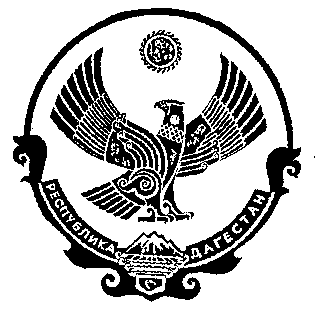 